                                                                             Кочкина Галина Юрьевна              учитель начальных классов  МОУ СОШ №2 села Варны Челябинской области                                             Обучение письму      1 класс   УМК «Гармония»                                                                        Тема урока: Письмо букв в, В                                                                                                                                            Планируемые результаты:личностные: принятие и освоение социальной роли обучающегося; развитие навыков сотрудничества со взрослыми и сверстниками в разных социальных ситуациях;метапредметные: ставить учебную задачу на основе соотнесения того, что уже известно и усвоено из того, что еще неизвестно; осуществлять пошаговый контроль; контролировать действия партнера; осуществлять анализ объектов с выделением существенных и несущественных признаков; осуществлять синтез как составление целого из частей; проводить классификацию по заданным критериям; контролировать и оценивать учебные действия в соответствии с поставленной задачей, определять наиболее эффективные способы достижения результата; владеть общим способом решения задач;предметные: проводить звуковой анализ слова по заданному алгоритму; различать звуки и буквы; писать буквы, слоги, слова; списывать предложения. Тип урока: урок общеметодологической направленности (урок решения частных задач с применением открытого способа)Использованные источники:Физминутка  «Зарядка »C:\Documents and Settings\Администратор\Мои документы\Downloadshttp://androlena.www.nn.ru/users/foto/162498-2011-03-12-3bad83f1543a.jpghttp://img-fotki.yandex.ru/get/5600/yemolga.13/0_4c414_9b810a77_Shttp://img0.liveinternet.ru/images/attach/c/1//56/858/56858277_Slon_tanc.gifhttp://i1.giftube.ru/multjashki/devushka_tanuet_s_kotom_2e5657a93b4a48f38c5e8dfa39bd71b6.gifhttp://img217.imageshack.us/img217/5125/57900012cv0.gifhttp://www.gifpark.ru/Gifs/ANIMALS/Giraf1.gifhttp://content.foto.mail.ru/mail/svetan56/_animated/i-221.gifhttp://svinka.spb.ru/forum/images/smiles/sm14.gifhttp://img0.liveinternet.ru/images/attach/c/1//45/719/45719789_25351179_rmil2g4x.gifЭтап урокаСодержаниеДеятельность учащихсяДеятельность учителя       УУД Оргмомент.Психологический настройПроверка готовности к уроку-Ребята, возьмитесь за руки, закройте глаза и пожелайте друг другу удачи сегодня.Долгожданный звенит звонок-Начинается урок.Проверь, дружок,Готов ли ты начать урок ?Все ль на месте,Все ль в порядке:Прописи, пенал, тетрадки.Мотивационный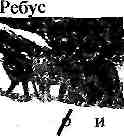 Проверим ответ.ВОЛКИВИЛКИРазгадывают ребус, объясняют способвыполнениязадания,проверяютПредлагаетзаданияПостановка учебной задачиРабота в паре. Проведите звуковой анализ слов спомощью алгоритма, зафиксированногосхематически (скажи слово и послушай себя, выдели звук в полном слове, охарактеризуй, обозначь условным значком, проверь, все ли звуки выделены), договоритесь, кто какое слово будет анализировать, послушайте друг друга и проверьте, не забывайте пользоваться алгоритмом. Посмотрите да полученные схемы. Какими звуками различаются слова? А какие буквы будут отличаться? Запишите слова письменно.Анализируют слово по алгоритму, моделируют схему, осуществляют пошаговый контроль, сравнивают произношение и написание. Ставят   учебную задачу(осуществляют целеполагание) мы    не    можем записать    слова письменно,    так как      еще      не изучали письменную букву «в»Наблюдает       за работой     групп, организует общекласснуюдискуссию,помогает заметить границу между знанием    и       незнаниемРУУД:ставить учебную задачу на основе соотнесения того, что уже известно и усвоено и того, что еще неизвестно. Осуществлять  пошаговый контроль. КУУД:контролировать действия партнера.Сравните печатную и письменную букву.Конструирование буквы из элементов (рассмотрите элементы букв, выберите, те, которые мы будем использовать)Сравнивают буквы, моделируют букву, анализируют варианты соединений, объясняют необходимость двоякого написания соединений.Организует моделирование, обсуждениеПУУД:Осуществлять анализ объектов с выделением существенных и несущественных признаков. Осуществлять синтез как составление целого из частей.Решение частных задач с применением нового способа действийФизминуткаДвоякое написание буквы (верхнее, нижнее). Для чего нам нужны два варианта написания, рассмотрите   «ленту памяти» и выберите буквы для каждого варианта. ва ви во и т.п. Рассмотрите слоги и разделите их на группы.Чтение и письмо слогов на с.32 «Прописи»Выделяют несколько групп букв.Принимает ответы и подводит к различным вариантам классификаций.ПУУД:Проводить классификациюРешение частных задач с применением нового способа действийФизминутка«Зарядка »Выполняют движенияРУУД:Установка на здоровый образ жизниРешение частных задач с применением нового способа действийФизминуткаПисьмо слов. Освоение письма под диктовку: запись слов(волк, трава) после составления звуковой схемы. До диктанта предлагается провести прогностическую самооценку: Кто уверен, что напишет слова без ошибок, поставьте на полях ! , если сомневаетесь, то  ?. Как написать  слова без ошибок?  /повторение алгоритма/После записи проверить и на полях поставить !  - без ошибок или ? – есть ошибки. Кому нужно еще потренироваться в написании слов без ошибок?Записывают под диктовку, осуществляют прогностическую ретроспективную самооценкуВключает учащихся в контрольно-оценочную деятельностьРУУД:Умение контролировать и оценивать учебные действия и в соответствии с поставленной задачей, определять наиболее эффективные способы достижения результатаРешение частных задач с применением нового способа действийФизминуткаИллюстрация к какой сказке на с 32 ?-«Лисичка сестричка и волк»-  Кого встретил волк?-  Волк  встретил лису. - Вспомните , о чем говорили волк и лиса.- Чтобы писать предложения нужно научиться писать прописную букву «В»Составление буквы из элементовПисьмо в «Прописи»  по образцуРассматривают иллюстрацию, вспоминают сказку, обнаруживают незнание, конструируют букву и пишут по образцуОрганизует беседу, моделированиеПУУД:Осуществлять анализ объектов с выделением существенных и несущественных признаков. Осуществлять синтез как составление целого из частейРешение частных задач с применением нового способа действийФизминутка- Чтение предложения в «Прописи» (Вот налови сам!)Анализ предложения:- Сколько слов в предложении?- Прочитать первое слово, второе, третье -Как показать, что предложение закончилось?-Составление схемы данного предложения.Запись предложения по алгоритму «Как списывать»Записывают текст, используя алгоритм списыванияПроговаривает алгоритм, наблюдает за самостоятельной  работой детейПУУД:владеть  общим способом решения задачРешение частных задач с применением нового способа действийФизминуткаИгра со словами:Дано слово «сор». Прочитать слово. Используя только данные буквы, образовать новое слово. Это слово «рос».Сделать звуковой анализ слова  «рос», составить схему:Добавить слог с новой буквой к слову «рос».Назвать слово, используя схему:                                      /вырос/Можете ли вы записать второе слово? А в начале урока?Выполняют задания, анализируют слова, моделируют звуковые схемы. Формулируют освоенный на уроке новый способ действияПредлагает задания, помогает сделать выводПУУД:Владеть общим способом решения задачИтог урокаРефлексия Работа на последней строке в «Прописи»Что вы узнали о буквах в,В ?Обозначьте свои открытые знания .Нарисуйте настроение от сегодняшней работы, объясните.Выполняют задание и самооценку, определяют причины ошибок и пути их преодоленияОрганизует работу, помогает оценить себя, наметить пути решения проблемРУУД:Освоение начальных форм познавательной рефлексии